Ihre nächste Veranstaltung!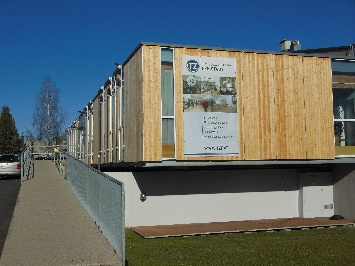 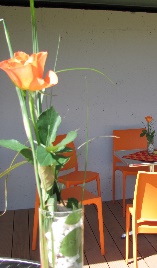 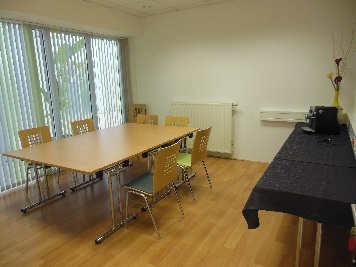 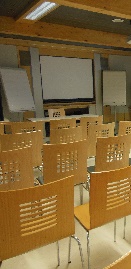 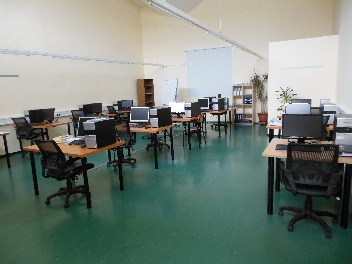 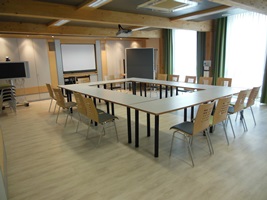 Ihr direkter Kontakt:
TZ Freistadt GmbH, Industriestr. 6, 4240 Freistadt
Walter Kreisel
Tel. 07942 / 75055,Mobil.06643340620  E-mail: office@tzf.at, www.tzf.at	                                      August 2020Seminarraum inkl. Technik (67 m²)Seminarraum inkl. Technik (67 m²)Seminarraum inkl. Technik (67 m²)Bestuhlung mit TischenSeminarraum abends und halbtags (bis 4 h)Seminarraum ganztags (ab 4 h)Bestuhlung mit TischenSeminarraum abends und halbtags (bis 4 h)Seminarraum ganztags (ab 4 h)€     60,00€   100,00Sonstige RäumlichkeitenSonstige RäumlichkeitenFoyer und Küchenbereich halbtagsFoyer und Küchenbereich halbtags€   20,00Foyer und Küchenbereich ganztagsFoyer und Küchenbereich ganztags€   40,00Sollten Sie bestimmte Infrastruktur außerhalb der TZ-Veranstaltungsräume benötigen, verleihen wir zu folgenden Konditionen: Sollten Sie bestimmte Infrastruktur außerhalb der TZ-Veranstaltungsräume benötigen, verleihen wir zu folgenden Konditionen: Sollten Sie bestimmte Infrastruktur außerhalb der TZ-Veranstaltungsräume benötigen, verleihen wir zu folgenden Konditionen: BeamerGroßbildleinwand (320 x 245 cm)Beamer + GroßbildleinwandModeratorenwand, Flipchart / StückStehtisch / Stück€   20,00€   20,00€   30,00€     5,00€     2,00€   20,00€   20,00€   30,00€     5,00€     2,00